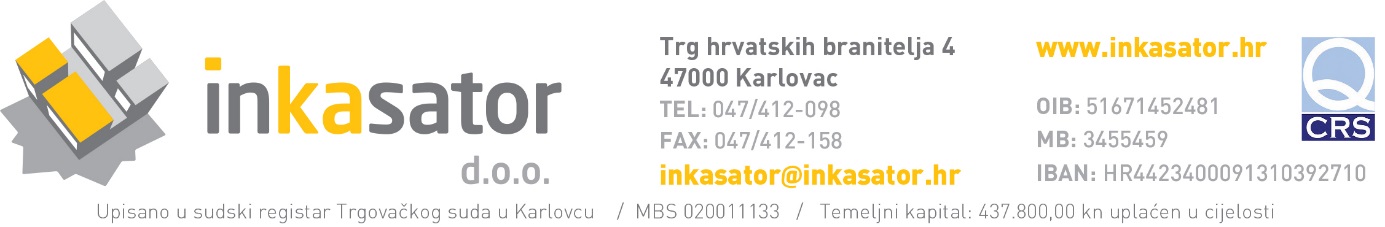 Nadzorni odbor Društva Inkasator d.o.o.Karlovac temeljem članka 26.stavak 1.alineja 2.----- Društvenog ugovora Inkasator d.o.o Karlovac i Odluke Nadzornog odbora br.10-11/2018 od 23.10.2018. godine, u skladu sa odredbama članka 423. Zakona o trgovačkim društvima (NN br. 111/93, 34/99, 121/99, 52/00, 118/03, 107/07, 146/08, 137/09, 125/11, 152/11, 111/12, 68/13 i 110/15) raspisujeJ A V N I  N A T J E Č A Jza izbor i imenovanje Direktora DruštvaPozivaju se poslovno sposobne fizičke osobe na podnošenje prijava za imenovanje Direktora Društva, ukoliko pored uvjeta propisanih Zakonom o trgovačkim društvima, ispunjavaju slijedeće uvjete:-         da ima završen najmanje preddiplomski sveučilišni studij ili integrirani preddiplomski studij ili stručni studij sa kojim je izjednačena najmanje viša stručna sprema stečena prema propisima prije donošenja Zakona o akademskim i stručnim nazivima i akademskom stupnju , i to iz područja prirodnih znanosti, tehničkih znanosti, društvenih znanosti i interdisciplinarnih područja znanosti,-         da ima najmanje pet godina radnog iskustva,-         da posjeduje organizacijske sposobnosti rukovođenja,-         da ponudi najbolji prijedlog programa rada za mandatno razdoblje.Na natječaj se mogu javiti kandidati za koje ne postoje okolnosti iz članka 239. stavka 2. Zakona o trgovačkim društvima :-    da kandidat nije kažnjen za kazneno djelo zlouporabe stečaja, zlouporabe u postupku stečaja, pogodovanja vjerovnika ili povrede obveze vođenja trgovačkih i poslovnih knjiga iz Kaznenog zakonika Republike Hrvatske i to za vrijeme od pet godina po pravomoćnosti presude kojom je osuđen, s time da se u to vrijeme ne računa vrijeme provedeno na izdržavanju kazne,-    da protiv kandidata nije izrečena mjera sigurnosti zabrane obavljanja zanimanja koje je u potpunosti ili djelomično obuhvaćeno predmetom poslovanja društva za vrijeme dok traje ta zabrana,Kandidati za direktora Društva moraju biti državljani Republike Hrvatske.Uz vlastoručno potpisanu prijavu na natječaj, kandidati za direktora Društva dužni su dostaviti:Životopis u kojem će se u skladu s dostavljenim dokazima obrazložiti ispunjavanje uvjeta iz javnog natječaja,Dokaz o odgovarajućem stupnju obrazovanja (preslika diplome ili svjedodžbe ovjerena kod javnog bilježnika),Dokaz o dosadašnjem radnom iskustvu - potvrda o podacima evidentiranim u bazi podataka Hrvatskog zavoda za mirovinsko osiguranje (HZMO),Dokaz da posjeduje organizacijske sposobnosti provjerene u dosadašnjem radu (dokaz o obavljanju poslova na radnom mjestu koje zahtjeva rukovodeće i organizacijske sposobnosti – preslika rješenja, ugovora o radu, rješenja o rasporedu ili potvrda poslodavca da je obavljao takve poslove), Dokaz o državljanstvu (preslika osobne iskaznice, putovnice ili domovnice), Izjavu ovjerenu kod javnog bilježnika pod kaznenom i materijalnom odgovornošću o nepostojanju okolnosti iz članka 239. stavka 2. Zakona o trgovačkim društvima, u originalu, ne stariju od 6 mjeseciUvjerenje nadležnog suda da se protiv podnositelja prijave ne vodi kazneni postupak (u originalu, ne starije od 6 mjeseci),Kandidatov program rada za mandatno razdoblje.Direktora Društva imenuje Nadzorni odbor na četverogodišnje razdoblje.Javni natječaj za izbor direktora Društva bit će objavljen u Karlovačkom tjedniku  i na mrežnim stranicama Društva www.inkasator.hr dana 25. listopada 2018. godine.Urednom prijavom smatra se prijava koja sadrži svu traženu dokumentaciju navedenu u ovom natječaju.Osoba koja nije podnijela pravodobnu i urednu prijavu na natječaj neće se smatrati kandidatom prijavljenim na natječaj.O rezultatima izbora kandidati će biti pisano obaviješteni u roku od 15 dana od završetka natječaja.Riječi i pojmovi korišteni u javnom natječaju, koji imaju rodno značenje, odnose se jednako na muški i ženski rod, bez obzira na to jesu li korišteni u muškom ili ženskom rodu.Nadzorni odbor ima pravo poništiti ovaj natječaj i o tome izvjestiti kandidate i javnost.Prijave na natječaj sa dokazima o ispunjavanju uvjeta iz natječaja podnose se do 05.studenog 2018 do 9:00sati bez obzira na način dostave.Nepravovremene prijave neće se razmatrati.Prijave dostaviti na: INKASATOR d.o.o., Karlovac Trg hrvatskih branitelja 4, s naznakom „Prijava na javni natječaj za direktora Društva – ne otvarati“.  Predsjednik NOJuraj Horvat dipl.iur.